Projeto de decreto legislativo n°Ementa: confere ao pastor Edson Geraldo o título de “cidadão Itatibense”.A Câmara Municipal de Itatiba AprovaArt. 1° - a Câmara Municipal de Itatiba em nome da população reconhecida, confere por comprovado merecimento, ao Edson Geraldo, o título de “cidadão Itatibense”.Art. 2° - O respectivo diploma ser – lhe – á entregue em dia, hora e local a serem designados de comum acordo entre o agraciado e a mesa diretora da Edilidade. Art. 3° - as despesas decorrentes deste decreto correrão à conta de verba orçamentária própria.Art. 4° - este decreto entrará em vigor na data de sua publicação, revogadas as disposições em contrário.Sala das sessões, 30 de julho de 2019Flavio MonteVereador - DEM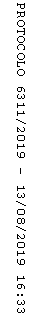 